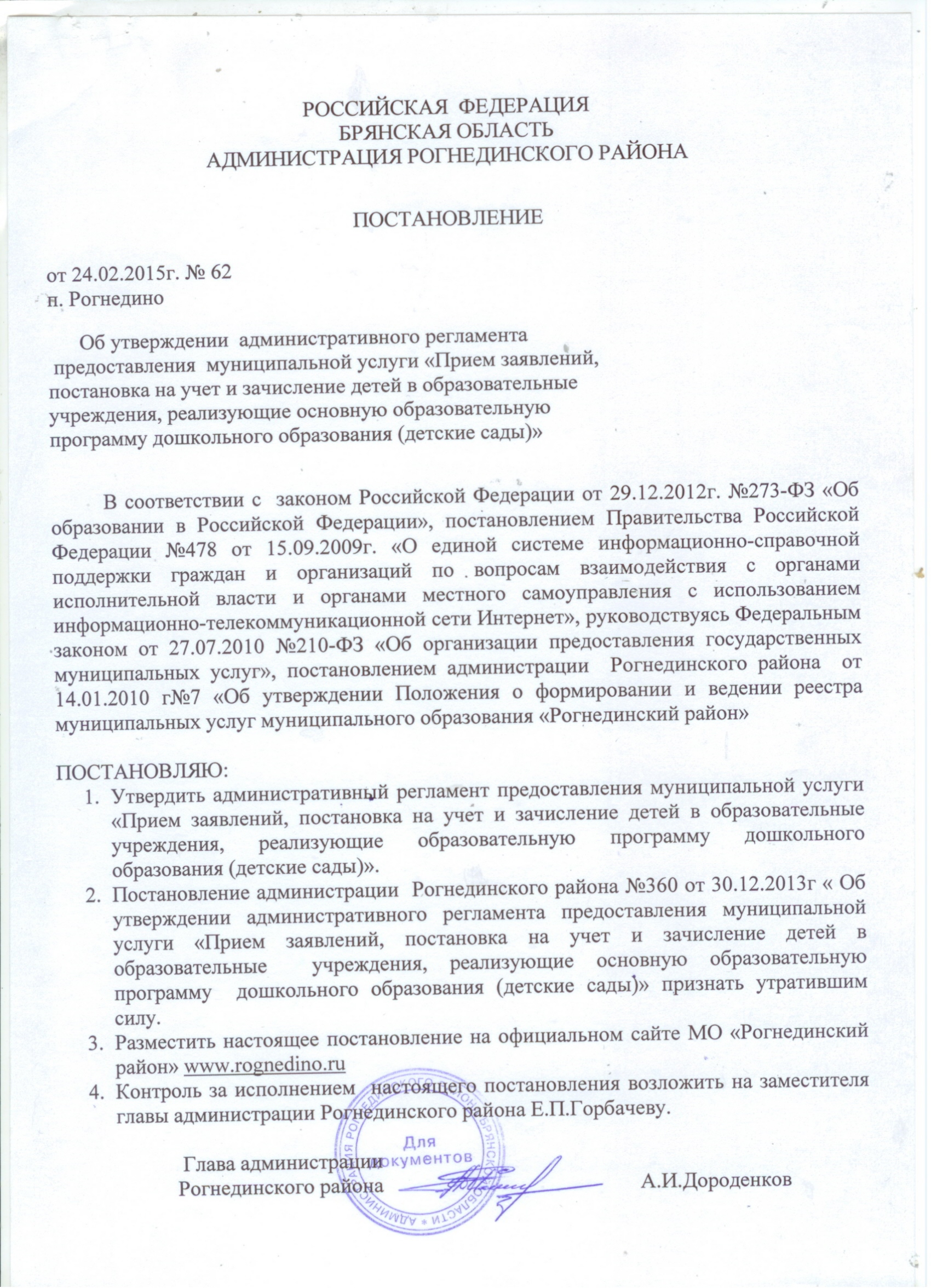 Приложение №1 к ПостановлениюАдминистрации Рогнединского района №62 от 24.02.2015гУтвержденисполнительной власти/местного ят АДМИНИСТРАТИВНЫЙ РЕГЛАМЕНТпредоставления муниципальной услуги«Прием заявлений, постановка на учет и зачисление детей в образовательные учреждения, реализующие основную образовательную программу дошкольного образования (детские сады)»I. Общие положения         1.1.Предмет регулирования Административного регламента.         Административный регламент предоставления муниципальной услуги (далее − регламент) устанавливает сроки и последовательность административных процедур при предоставлении муниципальной услуги в соответствии с законодательством Российской Федерации.1.2. Заявители, в отношении которых исполняется муниципальная услуга.Заявителями являются родители (законные представители) детей.           1.3. Порядок информирования о порядке предоставления услуги.          1.3.1.Информация  об учреждениях, оказывающих  муниципальную услугу  (приложение №1), блок-схема предоставления муниципальной услуги (приложение №2) размещаются на pgu.bryanskobl.ru. http:uslugi.vsopen.ru, либо предоставляется при обращении в отдел образования администрации Рогнединского района по адресу: Брянская область, Рогнединский  район, п.Рогнедино, ул. Ленина, дом 29.                   1.3.2.Телефон приемной  отдела образования 8 (48331) 2-11-48.           1.3.3.Официальный сайт отдела образования администрации Рогнединского района www.rognedino.ru           1.3.4. Порядок получения информации заявителями по вопросам предоставления муниципальной услуги.           Информация о порядке предоставления услуги носит открытый общедоступный характер, предоставляется всем заинтересованным лицам в электронном виде при регистрации заявителя на едином портале государственных и муниципальных услуг, региональной информационной системы «Портал государственных и муниципальных услуг Брянской области»,  на сайте отдела образования администрации Рогнединского района и сайтах учреждений предоставляющих услуги, а также в письменном виде при обращении непосредственно в отдел образования администрации Рогнединского района  в порядке, установленном законодательством РФ.            1.3.5. Порядок форма и место размещения информации о предоставлении муниципальной услуги.            Информирование заявителей о предоставлении муниципальной услуги осуществляется в форме:- непосредственного общения заявителей (при личном обращении), либо по телефону, электронной почте edurog@mail.ru к должностным лицам, ответственными за консультацию по предоставлению муниципальной услуги;  - размещения информационных материалов на официальном сайте отдела образования администрации Рогнединского района в сети Интернет, в многофункциональном центре, на «Едином портале государственных и муниципальных услуг (функций)», в региональной информационной системе «Портал государственных и муниципальных услуг Брянской области».Стандарт предоставления муниципальной услуги2.1. Наименование муниципальной услуги - «Прием заявлений, постановка на учет и зачисление детей в образовательные учреждения, реализующие основную образовательную программу дошкольного образования (детские сады)» (далее - муниципальная услуга). 2.2. Наименование органа, предоставляющего муниципальную услугу.Муниципальная услуга предоставляется отделом образования администрации Рогнединского района, муниципальными бюджетными дошкольными образовательными учреждениями, муниципальными бюджетными общеобразовательными учреждениями (далее – Учреждения) (приложение№1).         2.3.Результат предоставления муниципальной услуги.         Результатом предоставления муниципальной услуги являются принятие решения о постановке на учет и зачисление детей в Учреждение,  либо отказ в постановке на учет и зачислении ребенка.2.4. Сроки исполнения услуги.Постановка несовершеннолетнего на учет (или мотивированный отказ) осуществляется Учреждением в течение 2 рабочих дней со дня регистрации заявления заинтересованного лица.       2.5.Перечень нормативных правовых актов, непосредственно регулирующих предоставление муниципальной услуги.Предоставление муниципальной услуги осуществляется в соответствии со следующими нормативными правовыми актами:- Конституцией Российской Федерации;- Федеральным Законом от 29.12. . № 273-ФЗ «Об образовании в Российской Федерации»;- Приказом Министерства образования и науки Российской Федерации от 30.08.2013г. № 1014 «Об утверждении порядка организации и осуществления образовательной деятельности по основным общеобразовательным программам – образовательным программам дошкольного образования»;- Приказом Министерства образования и науки Российской Федерации от 17.10.2013г. № 1155 «Об утверждении Федерального государственного образовательного стандарта дошкольного образования»;- Постановлением Главного государственного санитарного врача Российской Федерации от 15.05.2013 № 26 «Об утверждении СанПиН 2.4.1.3049-13 «Санитарно-эпидемиологические требования к устройству, содержанию и организации режима работы в дошкольных организациях»;- Федеральным законом от 06.10.2003 № 131-ФЗ «Об общих принципах организации местного самоуправления в Российской Федерации»;- Распоряжение Правительства РФ от 25.04.2011 № 729-р «Об утверждении перечня услуг, оказываемых государственными и муниципальными учреждениями и другими организациями, в которых размещается государственное задание (заказ) или муниципальное задание (заказ), подлежащих включению в реестры государственных или муниципальных услуг и предоставляемых в электронной форме». 2.6. Перечень документов, необходимых для предоставления муниципальной услуги. Для предоставления муниципальной услуги необходимо предоставить: - заявление заинтересованного лица по вопросу предоставления муниципальной услуги (приложение №3).          Заявление на иностранном языке должно иметь заверенный перевод на русский язык.          Заявление, необходимое для предоставления муниципальной услуги, предоставляется посредством электронной почты edurog@mail.ru , через многофункциональный центр, с использованием информационно-телекоммуникационной сети «Интернет»  официального сайта отдела образования администрации Рогнединского района или Учреждения, предоставляющего муниципальную услугу, «Единого портала государственных и муниципальных услуг (функций)» http:uslugi.vsopen.ru региональной информационной системы «Портал государственных и муниципальных услуг Брянской области», pgu.bryanskobl.ru., а также может быть принято при личном приеме заявителя.К заявлению прикладываются следующие документы:-  медицинское заключение о состоянии здоровья ребенка;- документ, удостоверяющий личность одного из родителей (законного представителя) (копия);-  документ, удостоверяющий личность лица, действующего от имени родителя (законного представителя ребенка) (требуется, если заявителем выступает лицо, действующее от имени родителя (законного представителя) ребенка);   - документ, подтверждающий право представлять интересы ребенка (требуется, если заявителем выступает лицо, действующее от имени родителя (законного представителя) ребенка;  - свидетельство о рождении ребенка(копия);           В целях подтверждения права заявителя на внеочередное или первоочередное получение мест в Учреждении к заявлению дополнительно прикладываются соответствующие документы.          Оригиналы предоставляются лично заявителем.              Заявители (родители, законные представители или лица, действующие от имени законного представителя) имеют право выбора Учреждения с учетом индивидуальных особенностей ребенка, состояния его здоровья, уровня физического развития.         Общие требования к приему в Учреждения регулируются Федеральным Законом от 29.12.2012 г. № 273-ФЗ «Об образовании в Российской Федерации», действующими Уставами Учреждений.Особенности предоставления Услуги отдельным категориям граждан.Дети с ограниченными возможностями здоровья, дети-инвалиды принимаются в группы компенсирующей и комбинированной направленности Учреждения только с согласия родителей (законных представителей), на основании заключения психолого-медико-педагогической комиссии (далее ПМПК).При приеме таких детей Учреждения обязаны обеспечить необходимые условия для организации коррекционной работы.Путевки в группы для детей с ограниченными возможностями здоровья выдаются на основании заключения ПМПК, при отсутствии медицинских противопоказаний.Путевки в Учреждения, имеющие группы оздоровительной направленности, выдаются на основании решения отборочных медицинских комиссий.        Право внеочередного получения мест в Учреждениях предоставляется:дети граждан, подвергшихся воздействию радиации вследствие катастрофы на Чернобыльской АЭС (Закон Российской Федерации от 15 мая 1991 г. № 1244-1 "О социальной защите граждан, подвергшихся воздействию радиации вследствие катастрофы на Чернобыльской АЭС");дети граждан из подразделений особого риска, а также семей, потерявших кормильца из числа этих граждан (Постановление Верховного Совета Российской Федерации от 27 декабря 1991 г. № 2123-1);дети прокуроров (Федеральный закон от 17 января 1992 г. № 2202-1 "О прокуратуре Российской Федерации");дети судей (Закон Российской Федерации от 26 июня 1992 г. № 3132-1 "О статусе судей в Российской Федерации");дети сотрудников Следственного комитета Российской Федерации (Федеральный закон от 28 декабря 2010 г. № 403-ФЗ "О Следственном комитете Российской Федерации").        Право первоочередного получения мест в Учреждениях предоставляется:дети из многодетных семей (Указ Президента Российской Федерации от 5 мая 1992 г. № 431 "О мерах по социальной поддержке семей");дети-инвалиды и дети, один из родителей которых является инвалидом (Указ Президента Российской Федерации от 2 октября 1992 г. № 1157 "О дополнительных мерах государственной поддержки инвалидов");дети военнослужащих, проходящих военную службу по контракту, уволенных с военной службы при достижении ими предельного возраста пребывания на военной службе, состоянию здоровья или в связи с организационно-штатными мероприятиями (Федеральный закон от 27 мая 1998 г. № 76-ФЗ "О статусе военнослужащих");дети сотрудников полиции (Федеральный закон от 7 февраля 2011 г. № 3-ФЗ "О полиции");дети сотрудника полиции, погибшего (умершего) вследствие увечья или иного повреждения здоровья, полученных в связи с выполнением служебных обязанностей (Федеральный закон от 7 февраля 2011 г. № 3-ФЗ"О полиции");дети сотрудника полиции, умершего вследствие заболевания, полученного в период прохождения службы в полиции (Федеральный закон от 7 февраля 2011 г. № 3-ФЗ "О полиции");дети гражданина Российской Федерации, уволенного со службы в полиции вследствие увечья или иного повреждения здоровья, полученных в связи с выполнением служебных обязанностей и исключивших возможность дальнейшего прохождения службы в полиции (Федеральный закон от 7 февраля 2011 г. № 3-ФЗ"О полиции");дети гражданина Российской Федерации, умершего в течение одного года после увольнения со службы в полиции вследствие увечья или иного повреждения здоровья, полученных в связи с выполнением служебных обязанностей, либо вследствие заболевания, полученного в период прохождения службы в полиции, исключивших возможность дальнейшего прохождения службы в полиции (Федеральный закон от 7 февраля 2011 г. № 3-ФЗ "О полиции");дети сотрудников органов внутренних дел, не являющихся сотрудниками полиции (Федеральный закон от 7 февраля 2011 г. № 3-ФЗ "О полиции");дети сотрудников, имеющих специальные звания и проходящих службу в учреждениях и органах уголовно-исполнительной системы, федеральной противопожарной службе Государственной противопожарной службы, органах по контролю за оборотом наркотических средств и психотропных веществ и таможенных органах Российской Федерации (Федеральный закон от 30 декабря 2012 г. № 283-ФЗ "О социальных гарантиях сотрудникам некоторых федеральных органов исполнительной власти и внесении изменений в отдельные законодательные акты Российской Федерации");дети сотрудника, имевшего специальное звание и проходившего службу в учреждениях и органах уголовно-исполнительной системы, федеральной противопожарной службе Государственной противопожарной службы, органах по контролю за оборотом наркотических средств и психотропных веществ и таможенных органах Российской Федерации, погибшего (умершего) вследствие увечья или иного повреждения здоровья, полученных в связи с выполнением служебных обязанностей (Федеральный закон от 30 декабря 2012 г. № 283-ФЗ "О социальных гарантиях сотрудникам некоторых федеральных органов исполнительной власти и внесении изменений в отдельные законодательные акты Российской Федерации");дети сотрудника, имевшего специальное звание и проходившего службу в учреждениях и органах уголовно-исполнительной системы, федеральной противопожарной службе Государственной противопожарной службы, органах по контролю за оборотом наркотических средств и психотропных веществ и таможенных органах Российской Федерации, умершего вследствие заболевания, полученного в период прохождения службы в учреждениях и органах (Федеральный закон от 30 декабря 2012 г. № 283-ФЗ "О социальных гарантиях сотрудникам некоторых федеральных органов исполнительной власти и внесении изменений в отдельные законодательные акты Российской Федерации");дети гражданина Российской Федерации, имевшего специальное звание и проходившего службу в учреждениях и органах уголовно-исполнительной системы, федеральной противопожарной службе Государственной противопожарной службы, органах по контролю за оборотом наркотических средств и психотропных веществ и таможенных органах Российской Федерации, уволенного со службы в учреждениях и органах вследствие увечья или иного повреждения здоровья, полученных в связи с выполнением служебных обязанностей и исключивших возможность дальнейшего прохождения службы в учреждениях и органах (Федеральный закон от 30 декабря 2012 г. № 283-ФЗ "О социальных гарантиях сотрудникам некоторых федеральных органов исполнительной власти и внесении изменений в отдельные законодательные акты Российской Федерации");дети гражданина Российской Федерации, имевшего специальное звание и проходившего службу в учреждениях и органах уголовно-исполнительной системы, федеральной противопожарной службе Государственной противопожарной службы, органах по контролю за оборотом наркотических средств и психотропных веществ и таможенных органах Российской Федерации, умершего в течение одного года после увольнения со службы в учреждениях и органах вследствие увечья или иного повреждения здоровья, полученных в связи с выполнением служебных обязанностей, либо вследствие заболевания, полученного в период прохождения службы в учреждениях и органах, исключивших возможность дальнейшего прохождения службы в учреждениях и органах (Федеральный закон от 30 декабря 2012 г. № 283-ФЗ "О социальных гарантиях сотрудникам некоторых федеральных органов исполнительной власти и внесении изменений в отдельные законодательные акты Российской Федерации"); .дети одиноких матерей (в свидетельстве о рождении ребенка отсутствует запись об отце или предоставлена справка из органа записи актов гражданского состояния о том, что запись об отце внесена по указанию матери) (Поручение Президента Российской Федерации от 4 мая 2011 г. Пр-1227)   Внутри одной льготной категории (право на внеочередное или первоочередное зачисление ребенка в учреждение) заявления выстраиваются по дате подачи заявления.          2.7.Перечень оснований для отказа в приеме документов, необходимых для предоставления муниципальной услуги:- документы, не соответствующие по оформлению требованиям, изложенным в пункте 2.6.          2.8. Перечень оснований для приостановления в предоставлении услуги.         Предоставление услуги осуществляется с момента подачи заявления о постановке ребенка на учет в Учреждении.Основания для приостановления оказания Услуги:предоставление неполного пакета документов;наличие в документах исправлений;наличие в документах неполной информации.Основания для отказа в предоставлении Услуги:несоответствие ребенка возрастной группе потребителей Услуги;соответствующее заключение учреждения здравоохранения о состоянии здоровья ребенка, препятствующего пребыванию ребенка в Учреждении;отсутствие в Учреждении свободных мест.При отсутствии свободных мест, руководитель Учреждения формирует списки очередности, а также отдельные списки очередности на граждан, имеющих право на внеочередное и первоочередное предоставление их детям мест в Учреждении.           При предоставлении муниципальной услуги запрещается требовать от заявителя документов, не включенных в перечень.2.9. Муниципальная услуга предоставляется заявителям на бесплатной основе. Государственная пошлина взимается за предоставление муниципальной услуги в случаях, порядке и размерах, установленных законодательством Российской Федерации о налогах и сборах.2.10. Порядок определения размера платы за оказание услуг, которые являются необходимыми и обязательными для предоставления, устанавливается нормативным правовым актом соответствующего органа муниципального образования.       2.11. Максимальный срок ожидания при подаче заявления при предоставлении муниципальной услуги.            Информирование о порядке оказания муниципальной услуги, прием заявлений о постановке на учет и зачислении детей в Учреждения Рогнединского района, реализующее основную общеобразовательную программу дошкольного образования (детские сады), и выдача документов, являющихся результатами предоставления муниципальной услуги, осуществляется в любой из рабочих дней в течение всего года.          Время ожидания в очереди приема при личном обращении для получения информации о порядке предоставления муниципальной услуги, подачи заявления или  получения документов, являющихся результатом предоставления муниципальной услуги, не должно превышать 15 минут.   2.12. Время регистрации запроса заявителя о предоставлении муниципальной услуги не должно превышать 5 минут.           2.13. Требования к местам исполнения услуги.          2.13.1. Режим работы Учреждений. Режим работы определяется Уставом Учреждения. Иная длительность работы Учреждений может быть установлена в соответствии с решениями администрации Рогнединского района.Режим работы Учреждений, длительность пребывания в них детей устанавливается исходя из возможности бюджетного финансирования и спроса на Услугу:пятидневная рабочая неделя (суббота и воскресенье - выходные);режим полного дня – 12-ти часовое пребывание детей;режим кратковременного пребывания − от 3-х до 5-ти часов;режим сокращенного дня – 8-10,5 часов;режим продленного дня – 13-14 часов;допускается посещение детьми Учреждения по индивидуальному графику, который определяется договором между родителями (законными представителями) и Учреждением.Режим работы групп, длительность пребывания в них детей и учебные нагрузки не должны превышать нормы предельно допустимых нагрузок, определенных СанПиН.- места, в которых предоставляется муниципальная услуга, должны иметь средства пожаротушения и оказания первой медицинской помощи;- здания и помещения, в которых предоставляется муниципальная услуга, должны содержать секторы для информирования, ожидания и приема заявителей.         2.14. Показатели доступности и качества муниципальной услуги.         Требования к форме и характеру взаимодействия должностных лиц отдела образования администрации Рогнединского района и Учреждений с заявителями:- ответ на письменные обращения дается в простой, четкой и понятной форме с указанием фамилии и инициалов, номера телефона сотрудника отдела образования администрации Рогнединского района или Учреждения, исполнившего ответ на обращение.В разделе «Информация» на сайтах отдела образования администрации Рогнединского района и Учреждений, а также в многофункциональном центре, «Едином портале государственных и муниципальных услуг (функций)» http:uslugi.vsopen.ru, региональной информационной системе «Портал государственных и муниципальных услуг Брянской области» pgu.bryanskobl.ru,  размещаются следующие информационные материалы:- сведения о перечне предоставляемых муниципальных услуг (функций) в электронном виде;- порядок обжалования действий (бездействия) и решений, осуществляемых (принятых) в ходе предоставления муниципальной услуги;- блок-схема предоставления муниципальной услуги (приложение № 2);       - информация, которую заявитель должен представить для предоставления муниципальной услуги;- адреса, номера телефонов и факса, график работы, адрес электронной почты отдела образования администрации Рогнединского района и Учреждений Рогнединского района;- перечень оснований для отказа в предоставлении муниципальной услуги;- регламент;- необходимая оперативная информация о предоставлении муниципальной услуги.При изменении условий и порядка предоставления муниципальной услуги, информация об изменениях должна быть выделена цветом и пометкой «Важно».Текст материалов должен быть напечатан удобным для чтения шрифтом, основные моменты и наиболее важные места выделены.          2.15. Обращение за услугой в электронном виде осуществляется посредством электронной почты отдела образования администрации Рогнединского района edurog@mail.ru,  через многофункциональный центр с использованием информационно-телекоммуникационной сети "Интернет", официальных сайтов Учреждений, предоставляющих муниципальные услуги, «Единого портала государственных и муниципальных услуг (функций)» http:uslugi.vsopen.ru, региональной информационной системы «Портал государственных и муниципальных услуг Брянской области»  pgu.bryanskobl.ru, а также может быть принято при личном приеме заявителя.Состав, последовательность и сроки выполнения административных процедур, требований к порядку их выполнения, в том числе особенности выполнения административных процедур в электронной форме.          3.1. Перечень административных процедур, выполняемых при предоставлении муниципальной услуги, показан на блок-схеме в приложении №2 к регламенту.           3.2.Последовательность административных процедур, выполняемых при предоставлении муниципальной услуги.         Для заполнения электронного заявления, с целью последующей надлежащей идентификации, заявителю необходимо зарегистрироваться на портале государственных и муниципальных услуг, указав свою фамилию, имя, отчество, степень родства и контактную информацию (в том числе адрес электронной почты).        Зарегистрировавшись, заявитель выбирает наименование услуги из списка услуг, «дошкольные учреждения» из перечня видов образовательных учреждений и то Учреждение, куда заявитель желает обратиться.       После получения, обработки и регистрации электронного заявления, заявителю на адрес электронной почты автоматически направляется уведомление с подтверждением постановки на учет несовершеннолетнего, или уведомление с обоснованным отказом.          Перечень документов, необходимых для зачисления ребенка в Учреждение. Зачисление ребенка в Учреждение осуществляется на основании предоставления   заявителем либо родителем (законным представителем) следующих документов:      -   медицинское заключение о состоянии здоровья ребенка;      -  документ, удостоверяющий личность одного из родителей (законного представителя) (копия);      - документ, удостоверяющий личность лица, действующего от имени родителя (законного представителя ребенка) (требуется, если заявителем выступает лицо, действующее от имени родителя (законного представителя) ребенка);        - документ, подтверждающий право представлять интересы ребенка (требуется, если заявителем выступает лицо, действующее от имени родителя (законного представителя) ребенка);       - свидетельство о рождении ребенка (копия);         Руководители Учреждений самостоятельно осуществляют регистрацию детей для постановки в очередь (в целях дальнейшего зачисления в Учреждения) в течение всего учебного года.Заявления родителей (законных представителей)  (приложение №3) о включении их детей в списки нуждающихся в зачислении регистрируются по дате их подачи. Включение родителей (законных представителей) в первоочередные и внеочередные списки осуществляется с момента представления ими заявления и документов, подтверждающих принадлежность к льготной категории.       Дети принимаются в Учреждения согласно очередности.       Общие требования к приему в Учреждения регулируются статьей 67 Федерального Закона  № 273-ФЗ от 29.12. 2012 г. «Об образовании в Российской Федерации».         3.3.Заявитель вправе получить информацию об исполнении услуги, лично обратившись в Учреждение, куда было подано его заявление, доступными ему способами - в устном или письменном виде (с помощью обычной или электронной почты).         Основными требованиями к информированию заинтересованных лиц являются:-достоверность предоставляемой информации;четкость в изложении информации;полнота информирования;наглядность форм предоставляемой информации;удобство и доступность получения информации;оперативность предоставления информации.IV. Порядок и формы  контроля  за предоставлением муниципальной услуги4.1. Текущий контроль за соблюдением последовательности действий, определенных административными процедурами по предоставлению Услуги, и принятием решений осуществляется должностными лицами, ответственными за организацию работы по предоставлению Услуги.Текущий контроль осуществляется путем проведения должностным лицом, ответственным за организацию работы по предоставлению Услуги, проверок соблюдения и исполнения специалистами положений административного регламента, иных нормативных правовых актов Российской Федерации, Брянской  области.4.2. Контроль за полнотой и качеством предоставления Услуги включает в себя проведение проверок, выявление и устранение нарушений прав заявителей, рассмотрение, принятие решений и подготовку ответов на обращения заявителей, содержащих жалобы на решения, действия (бездействие) должностных лиц.По результатам проведенных проверок в случае выявления нарушений прав заявителей осуществляется привлечение виновных лиц к ответственности в соответствии с законодательством Российской Федерации.Проверки полноты и качества предоставления Услуги осуществляются на основании - Конституции Российской Федерации;- Федеральным Законом от 29.12. 2012 г. № 273-ФЗ «Об образовании в Российской Федерации»;- Приказом Министерства образования и науки Российской Федерации от 30.08.2013г. № 1014 «Об утверждении порядка организации и осуществления образовательной деятельности по основным общеобразовательным программам – образовательным программам дошкольного образования»;- Приказом Министерства образования и науки Российской Федерации от 17.10.2013г. № 1155 «Об утверждении Федерального государственного образовательного стандарта дошкольного образования»;- Постановлением Главного государственного санитарного врача Российской Федерации от 15.05.2013 № 26 «Об утверждении СанПиН 2.4.1.3049-13 «Санитарно-эпидемиологические требования к устройству, содержанию и организации режима работы в дошкольных организациях»;- Федеральным законом от 06.10.2003 № 131-ФЗ «Об общих принципах организации местного самоуправления в Российской Федерации»;- Распоряжение Правительства РФ от 25.04.2011 № 729-р «Об утверждении перечня услуг, оказываемых государственными и муниципальными учреждениями и другими организациями, в которых размещается государственное задание (заказ) или муниципальное задание (заказ), подлежащих включению в реестры государственных или муниципальных услуг и предоставляемых в электронной форме».Проверки могут быть плановыми и внеплановыми. При проверке могут рассматриваться все вопросы, связанные  с предоставлением Услуги (комплексные проверки) или отдельные вопросы (тематические проверки). Проверка также может проводиться по конкретному обращению заявителя.Для проведения проверки полноты и качества предоставления Услуги формируется комиссия.Результаты деятельности комиссии оформляются в виде акта, в котором отмечаются выявленные недостатки и предложения по их устранению.Акт подписывается председателем комиссии.       4.3. Персональная ответственность специалистов, ответственных за организацию работы по предоставлению Услуги, закрепляется в их должностных инструкциях в соответствии с требованиями законодательства.         4.4. Контроль за предоставлением муниципальной услуги может осуществляться гражданами, их объединениями и организациями. Контроль осуществляется по письменному запросу.V. Досудебное ( внесудебное)  обжалование заявителем решений и действий (бездействий) Учреждения, предоставляющего муниципальную услугу, должностного лица Учреждения, предоставляющего муниципальную услугу.          5.1. Предмет досудебного (внесудебного) обжалования заявителем решений и действий (бездействия) Учреждения, предоставляющего муниципальную услугу, должностного лица Учреждения, предоставляющего муниципальную услугу.
          Заявитель может обратиться с жалобой, в том числе в следующих случаях:
          1)нарушение срока регистрации запроса заявителя о предоставлении муниципальной..услуги;
          2)нарушение срока предоставления муниципальной услуги;
          3)требование у заявителя документов, не предусмотренных нормативными правовыми актами Российской Федерации, нормативными правовыми актами субъектов Российской Федерации, нормативными правовыми актами органов местного самоуправления  для предоставления муниципальной услуги;
         4) отказ в приеме документов, предоставление которых предусмотрено нормативными правовыми актами Российской Федерации, нормативными правовыми актами субъектов Российской Федерации, нормативными правовыми актами органов местного самоуправления  для предоставления муниципальной услуги, у заявителя;
         5) отказ в предоставлении муниципальной услуги, если основания для отказа не предусмотрены федеральными законами и принятыми в соответствии с ними иными нормативными правовыми актами Российской Федерации, нормативными правовыми актами субъектов Российской Федерации, нормативными правовыми актами органов местного самоуправления;
         6)  затребование с заявителя при предоставлении муниципальной услуги платы, не предусмотренной нормативными правовыми актами Российской Федерации, нормативными правовыми актами субъектов Российской Федерации, нормативными правовыми актами органов местного самоуправления;
        7)  отказ Учреждения,  предоставляющего муниципальную услугу, должностного лица Учреждения, предоставляющего муниципальную услугу, в исправлении допущенных опечаток и ошибок в выданных в результате предоставления муниципальной услуги документах либо нарушение установленного срока таких исправлений.       5.2. Общие требования к порядку подачи и рассмотрения жалобы.       5.2.1. Жалоба подается в письменной форме на бумажном носителе, в электронной форме в Учреждение, предоставляющее муниципальную услугу. Жалобы на решения, принятые руководителем Учреждения, предоставляющего муниципальную услугу, подаются в вышестоящие инстанции (отдел образования администрации Рогнединского района, администрацию Рогнединского района).        Жалоба может быть направлена по почте, через многофункциональный центр, с использованием информационно-телекоммуникационной сети "Интернет", официального сайта Учреждения, предоставляющего муниципальную услугу, «Единого портала государственных и муниципальных услуг (функций)», региональной информационной системы «Портал государственных и муниципальных услуг Брянской области», а также может быть принята при личном приеме заявителя.     5.2.2. Жалоба должна содержать:       1).наименование Учреждения, предоставляющего муниципальную услугу, должностного лица Учреждения, предоставляющего муниципальную услугу, решения и действия (бездействие) которых обжалуются;        2).фамилию, имя, отчество (последнее - при наличии), сведения о месте жительства заявителя - физического лица, а также номер (номера) контактного телефона, адрес (адреса) электронной почты (при наличии) и почтовый адрес, по которым должен быть направлен ответ заявителю;       3).сведения об обжалуемых решениях и действиях (бездействии) Учреждения, предоставляющего муниципальную услугу, должностного лица Учреждения, предоставляющего муниципальную услугу;       4) доводы, на основании которых заявитель не согласен с решением и действием (бездействием) Учреждения, предоставляющего муниципальную услугу, должностного лица Учреждения, предоставляющего муниципальную услугу. Заявителем могут быть представлены документы (при наличии), подтверждающие доводы заявителя, либо их копии.       5.2.3. Жалоба, поступившая в Учреждение,  предоставляющее муниципальную услугу, подлежит рассмотрению должностным лицом, наделенным полномочиями по рассмотрению жалоб, в течение пятнадцати рабочих дней со дня ее регистрации, а в случае обжалования отказа Учреждения, предоставляющего муниципальную услугу, должностного лица Учреждения, предоставляющего муниципальную услугу, в приеме документов у заявителя либо в исправлении допущенных опечаток и ошибок или в случае обжалования нарушения установленного срока таких исправлений - в течение пяти рабочих дней со дня ее регистрации.     5.2.4.По результатам рассмотрения жалобы Учреждение, предоставляющее муниципальную услугу, принимает одно из следующих решений:      1).удовлетворяет жалобу, в том числе в форме отмены принятого решения, исправления допущенных Учреждением,  предоставляющим муниципальную услугу, опечаток и ошибок,  выданных в результате предоставления муниципальной услуги документах, возврата заявителю денежных средств, взимание которых не предусмотрено нормативными правовыми актами Российской Федерации, нормативными правовыми актами субъектов Российской Федерации, а также в иных формах;      2) отказывает в удовлетворении жалобы.      5.2.5. Не позднее дня, следующего за днем принятия решения, заявителю в письменной форме и по желанию заявителя в электронной форме направляется мотивированный ответ о результатах рассмотрения жалобы.      5.2.6. В случае установления в ходе или по результатам рассмотрения жалобы признаков состава административного правонарушения или преступления должностное лицо, наделенное полномочиями по рассмотрению жалоб, незамедлительно направляет имеющиеся материалы в органы прокуратуры.                                              Приложение №1                                                                                        к административному регламенту          предоставления муниципальной услуги                                                                                   «Прием заявлений, постановка на учет                                                                                    и зачисление детей в образовательные                                                                                   учреждения, реализующие основную                                                                     образовательную программу                                                                 дошкольного образования                                               (детские сады)»Информация об учреждениях, оказывающих  муниципальную услугу                                       Приложение №2                                                                                        к административному регламенту          предоставления муниципальной услуги                                                                                   «Прием заявлений, постановка на учет                                                                                    и зачисление детей в образовательные                                                                                   учреждения, реализующие основную                                                                     образовательную программу                                                                 дошкольного образования                                               (детские сады)»БЛОК-СХЕМАПРЕДОСТАВЛЕНИЯ МУНИЦИПАЛЬНОЙ УСЛУГИ«ПРИЕМ ЗАЯВЛЕНИЙ, ПОСТАНОВКА НА УЧЕТ И ЗАЧИСЛЕНИЕ ДЕТЕЙ В ОБРАЗОВАТЕЛЬНЫЕ УЧРЕЖДЕНИЯ, РЕАЛИЗУЮЩИЕ ОСНОВНУЮ ОБРАЗОВАТЕЛЬНУЮ ПРОГРАММУ ДОШКОЛЬНОГО ОБРАЗОВАНИЯ (ДЕТСКИЕ САДЫ)»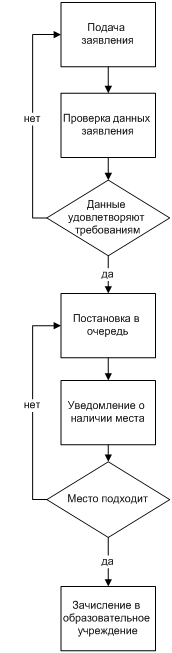                                              Приложение №3                                                                                        к административному регламенту          предоставления муниципальной услуги                                                                                   «Прием заявлений, постановка на учет                                                                                    и зачисление детей в образовательные                                                                                   учреждения, реализующие основную                                                                     образовательную программу                                                                 дошкольного образования                                               (детские сады)»Форма заявления о постановке на учет и зачислении ребенка в образовательную организацию, реализующую основную общеобразовательную программу дошкольного образования (детский сад)В отдел образования администрации Рогнединского района________________________________________ (Ф.И.О. руководителя) ________________________________________ (Ф.И.О. заявителя) проживающего по адресу: _________________ ________________________________________ Степень родства заявителя__________________(мать, отец, опекун и пр.)        телефон: ________________________________ e-mail:__________________________________ ЗаявлениеПрошу выдать направление на зачисление (поставить на учет для зачисления) в муниципальное  бюджетное образовательное  учрежедение1.____________________________________________________________________________ (наименование муниципальной образовательной организации, реализующей основную общеобразовательную программу дошкольного образования, являющегося основным для заявителя) 2.____________________________________________________________________________ 3.____________________________________________________________________________ (наименование муниципальных образовательных организаций, реализующих основную общеобразовательную программу дошкольного образования, являющихся дополнительными для заявителя) _____________________________________________________________________________ (Ф.И.О. ребенка, дата его рождения, адрес проживания, адрес регистрации) и выдать направление в 20____ г.                                               (год)  Преимущественное право на зачисление в ДОУ: имею / не имею (нужное подчеркнуть). Преимущественное право на зачисление в ДОУ на основании: _____________________________________________________________________________ _____________________________________________________________________________ Наличие потребностей по здоровью (да/нет)_______________________________________                                                                              (указать потребности, в случае их наличия)В случае отсутствия свободных мест во всех вышеуказанных мною ДОО на желаемую дату начала посещения ребенком детского сада прошу поставить меня на учет для зачисления в ДОО. Даю свое согласие на обработку персональных данных моего ребенка в соответствии с требованиями Федерального закона от 27.07.2006 № 152-ФЗ "О персональных данных" в рамках предоставления данной услуги.  Способ информирования заявителя (необходимое отметить): Система мгновенных сообщений (Номер телефона ________________________________) Телефонный звонок (Номер телефона ___________________________________________) Почта (Адрес ________________________________________________________________)Электронная почта (Электронный адрес __________________________________________) "___"____________ 20___ г. _________________/______________________/                                                                              (Подпись, ФИО заявителя)  № п/пНаименование учрежденияЮридический адрес учрежденияФамилияимяотчестворуководителя№ телефона,эл. почта123451Отдел образования администрации Рогнединского района242770, п. Рогнедино Брянской области, ул. Ленина,29Молоткова Елена Валерьевна8(48331)2-11-48,edurog@mail.ru2Муниципальное бюджетное дошкольное образовательное учреждение Рогнединский детский сад "Солнышко"242770, Брянская область, п.Рогнедино, пер.1-ый Первомайский,д.2 Соломникова Мария Алексеевна8(48331)2-18-61, ds-rognedino@mail.ru3Муниципальное бюджетное дошкольное образовательное учреждение Гобикский  детский сад "Колокольчик" 242780, .Брянская область, Рогнединский район, п. Гобики, улСоветская, д.20Зенина Валентина Николаевна8(48331)9-31-31gobiki@bk.ru4Муниципальное бюджетное образовательное учреждение "Вороновская средняя общеобразовательная школа Рогнединского района Брянской области" (дошкольная группа)242779, .Брянская область,Рогнединский район, ул., д.Школьная, д.1Полтева Галина Григорьевна8(48331)9-42-34woronowowsh@yandex.ru5Муниципальное бюджетное образовательное учреждение "Тюнинская средняя общеобразовательная школа имени Николая Ивановича Рыленкова Рогнединского района Брянской области"242773, .Брянская область, Рогнединский  район, с.Тюнино, ул Школьная ,д. 13Левихина Татьяна Александровна8(48331)9-52-35rgn-tnn.sch@rambler.ruПриложение № 4 кадминистративному регламентупредоставления муниципальной услуги«Прием заявлений, постановка на учет и зачисление детей в образовательныеучреждения, реализующие основную образовательную программу дошкольного образования (детские сады)»Перечень документов, подтверждающих право на предоставление места в  МДОУ во внеочередном либо первоочередном порядке